Do wszystkich zainteresowanychDotyczy postępowania prowadzonego w trybie przetargu nieograniczonego nr ZP-2/2020 pn. „Rozbudowa drogi powiatowej nr 4102W ul. Górnej na odc. dł. ok. 1500 mb w m. Radonice i Żukówka, gm. Błonie”Zamawiający informuje, że od jednego z wykonawców wpłynęło zapytanie następującej treści:1. Czy ściek przykrawężnikowy należy wykonać z kostki betonowej (zgodnie z poz. 159 d.2.5 przedmiaru) czy z elementów prefabrykowanych (zgodnie z rys. PW_PN-01)?2. Proszę o uzupełnienie rysunku szczegółów kanalizacji deszczowej o studnie rewizyjne z PP o śr. 600 oraz studnie żelbetowe o śr. 1000.3. Czy odtworzenie, bram oraz furtek ogrodzeń należy wykonać z nowych materiałów?4. W projekcie wykonawczym drogowym zamieszczone zostały dwa rysunki o takim samym numerze (tj. PW_SK-01) różniące się od siebie szczegółem ścieku podchodnikowego. Który typ ścieku należy przyjąć do wyceny?5. Czy krawężniki najazdowe powinny mieć wymiar 15x22 (zgodnie z rys. PW_SK-01) czy 15x30 (wg poz. 155 d.2.5 przedmiaru)?6. Zgodnie z rys. PW_SK-03 wlot i wylot przepustu pod zjazdem ma zostać zakończony zbrojoną ścianką skośną. Czy takie same zakończenia należy wycenić dla przepustów nie usytuowanych pod zjazdami (przepust P-1, P-4, P-9)?Odp. Ad. 1. Ściek przykrawężnikowy należy wykonać z elementów prefabrykowanych zgodnie z rysunkiem PW_PN-01_297x420.pdf.  Odp. Ad. 2. Zamawiający informuje, że rysunek został załączony do pisma z poprzednimi odpowiedziami (odpowiedź na pytanie 2) i oznaczony 0002_2020_PW_SKD-01_297x900_odpowiedzi_3. Rysunek można również pobrać ze strony www.zdp.pwz.pl z zakładki, w której opublikowane jest niniejsze postępowanie.Odp. Ad. 3. Wykonawca zobowiązany jest do wykonania niezbędnych rozbiórek ogrodzeń kolidujących z projektowanymi elementami zagospodarowania pasa drogowego, również istniejących bram i furtek. Odtworzenie ogrodzeń (w tym bram i furtek) dotyczy wykonania ogrodzeń tymczasowych zabezpieczających teren posesji po rozbiórce ogrodzeń. Docelowe ogrodzenia realizować będą poszczególni właściciele ze środków otrzymanych w ramach odszkodowania za wywłaszczone grunty oraz naniesienia. Zamawiający dopuszcza wykonanie ogrodzeń tymczasowych z siatki ogrodzeniowej, bądź ogrodzeń systemowych jak również wykonanie ogrodzeń z elementów rozbiórkowych w uzgodnieniu z właścicielem posesji.Odp. Ad. 4. Należy przyjąć do wyceny ściek podchodnikowy z płytą w ramie z kątownika.Odp. Ad. 5. Krawężniki najazdowe powinny mieć wymiar 15x22 cm.Odp. Ad. 6. Należy wycenić takie same wloty i wyloty jak dla przepustów usytuowanych pod zjazdami z uwzględnieniem odpowiednich średnic.e-mail: sekretariat@zdp.pwz.ple-mail: sekretariat@zdp.pwz.plwww.zdp.pwz.plwww.zdp.pwz.pl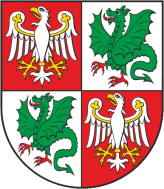 Zarząd Dróg Powiatowych                                                                                           05-850 Ożarów Mazowiecki, ul. Poznańska 300Zarząd Dróg Powiatowych                                                                                           05-850 Ożarów Mazowiecki, ul. Poznańska 300Zarząd Dróg Powiatowych                                                                                           05-850 Ożarów Mazowiecki, ul. Poznańska 300Zarząd Dróg Powiatowych                                                                                           05-850 Ożarów Mazowiecki, ul. Poznańska 300Tel./Fax    (+22) 722-13-80           Tel..            (+22) 722-11-81REGON 014900974NIP 527-218-53-41Konto nr 57 1240 6973 1111 0010 8712 9374Bank Pekao S.A.Konto nr 57 1240 6973 1111 0010 8712 9374Bank Pekao S.A.Wasz znak:Nasz znak:                                      Nr pisma:ZP-2/2020Data:22.04.2020 r.